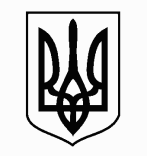 ЗАПОРІЗЬКА МІСЬКА РАДАДЕПАРТАМЕНТ ОСВІТИ І НАУКИЗАПОРІЗЬКА ЗАГАЛЬНООСВІТНЯ ШКОЛА І-ІІІ СТУПЕНІВ № 37ЗАПОРІЗЬКОЇ МІСЬКОЇ РАДИ ЗАПОРІЗЬКОЇ ОБЛАСТІ          вул. Кронштадтська, 1. Запоріжжя, 69001, тел.(0612) 32-60-02, факс 32-60-02 , E-mail: shkola37zp@gmail.com, Код ЄДРПОУ 26316284									Додаток 1до листа ЗЗОШ №37від 11.05.2017 № 104Запорізька загальноосвітня школа І-Ш ступенів №37 Запорізької міської ради Запорізької областіВул. 12 Квітня, 31;Вул. Тбіліська,9,9А,11; Вул. Дивногорська,20;Вул. Перемоги,6-А,10, 12,14,16,18, 20;Вул. Гетьманська, 3, 3-А, 5, 8;Вул. Вузівська,10;Вул. Дунайська,14Вул.12Квітня,3,6,13/2,15,17,19,21/3,25,25А,63,65,69;Бульв.Гвардійський,22,24.26,28.30;Вул. Кронштадтська,2А;Вул.Вузівська,1-33; Вул. Дунайська,3-30;Вул. Нижня,18-71; Бульвар Гвардійський,95-121А; Вул. Гастелло,1-30А; Провулок Бастіонний,1-8/2;Вул. Електролізна,1-31А; Провулок Грозний 1-11/1; Вул. Груднева,3-27;Вул. О.Кошового1-21; Вул. Тбіліська: 1, 3, 5, 7, 9, 11 Вул. Дивногорська,19-28/1;Вул. Білокопитова, 1-А-17; Вул. 12 Квітня, 33-79.Провулок Рудний,3-7/2;Вул.12 Квітня,14-70Б;Бульвар Гвардійський,43-69;Бульвар Гвардійський, 34-70/2;Вул. Корбельна,2-6;Провулок Коксовий, 3-6;Вул. Тюленіна, 25-61;Вул. Кронштадтська, 1-15;Вул. Ужгородська, 5-14/3;Вул.  Гетьманська, 1,5,5/1,5/3,6,7,8-1,8-2,9,9-1,9-2б,9-3,10.Вул.12 Квітня,78Шурхай Лариса Володимирівна - заступник директора